V žádosti uvedené osobní údaje jsou požadovány za účelem vedení správního řízení – přijetí dítěte k předškolnímu vzdělávání.Při vedení dokumentace škola postupuje v souladu s Nařízením Evropského parlamentu a Rady (EU) 2016/679 (GDPR) a v souladu             se zákonem č. 110/2019 Sb., o zpracování osobních údajů.VYJÁDŘENÍ LÉKAŘE KE ZDRAVOTNÍMU STAVU DÍTĚTEJméno dítěte: Datum narození: Trvalé bydliště:Podmínkou přijetí dítěte do mateřské školy je podle § 50 zákona č. 258/2000 Sb., o ochraně veřejného zdraví, splnění povinnosti podrobit se stanoveným pravidelným očkováním, nebo mít doklad, že je dítě proti nákaze   imunní nebo se nemůže očkování podrobit pro kontraindikaci. Tato povinnost se netýká dítěte, které plní povinné předškolní vzdělávání.Potvrzení pediatra o řádném očkování dítěte pro účely přijetí do mateřské školy (podle § 50 zákona č. 258/2000 Sb., o ochraně veřejného zdraví, v platném znění):Dítě je řádně očkováno:Dítě není řádně očkováno, ale proti nákaze je imunní nebo se nemůže očkování podrobit pro trvalou kontraindikaci:Dítě není řádně očkováno z jiných důvodů, tudíž nesplňuje §50 zákona č. 258/2000 Sb. o ochraně veřejného zdraví, v platném znění:  ANO	  NE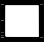   ANO	  NE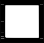 ANO	NEJiná závažná sdělení o zdravotním stavu dítěte:V	dneRazítko a podpis lékařeŽádost o přijetí dítěte k předškolnímu vzděláváníNa základě § 34 zákona č. 561/2004 Sb., o předškolním, základním, středním, vyšším odborném a jiném vzdělávání (školský zákon), ve znění pozdějších předpisů,žádám/e o přijetí dítěte k předškolnímu vzdělávání ve školním roce	v mateřské škole:.............................................................................................................................................Žádost o přijetí dítěte k předškolnímu vzděláváníNa základě § 34 zákona č. 561/2004 Sb., o předškolním, základním, středním, vyšším odborném a jiném vzdělávání (školský zákon), ve znění pozdějších předpisů,žádám/e o přijetí dítěte k předškolnímu vzdělávání ve školním roce	v mateřské škole:.............................................................................................................................................Žádost o přijetí dítěte k předškolnímu vzděláváníNa základě § 34 zákona č. 561/2004 Sb., o předškolním, základním, středním, vyšším odborném a jiném vzdělávání (školský zákon), ve znění pozdějších předpisů,žádám/e o přijetí dítěte k předškolnímu vzdělávání ve školním roce	v mateřské škole:.............................................................................................................................................Žádost o přijetí dítěte k předškolnímu vzděláváníNa základě § 34 zákona č. 561/2004 Sb., o předškolním, základním, středním, vyšším odborném a jiném vzdělávání (školský zákon), ve znění pozdějších předpisů,žádám/e o přijetí dítěte k předškolnímu vzdělávání ve školním roce	v mateřské škole:.............................................................................................................................................Žádost o přijetí dítěte k předškolnímu vzděláváníNa základě § 34 zákona č. 561/2004 Sb., o předškolním, základním, středním, vyšším odborném a jiném vzdělávání (školský zákon), ve znění pozdějších předpisů,žádám/e o přijetí dítěte k předškolnímu vzdělávání ve školním roce	v mateřské škole:.............................................................................................................................................Žádost o přijetí dítěte k předškolnímu vzděláváníNa základě § 34 zákona č. 561/2004 Sb., o předškolním, základním, středním, vyšším odborném a jiném vzdělávání (školský zákon), ve znění pozdějších předpisů,žádám/e o přijetí dítěte k předškolnímu vzdělávání ve školním roce	v mateřské škole:.............................................................................................................................................Žádost o přijetí dítěte k předškolnímu vzděláváníNa základě § 34 zákona č. 561/2004 Sb., o předškolním, základním, středním, vyšším odborném a jiném vzdělávání (školský zákon), ve znění pozdějších předpisů,žádám/e o přijetí dítěte k předškolnímu vzdělávání ve školním roce	v mateřské škole:.............................................................................................................................................Žádost o přijetí dítěte k předškolnímu vzděláváníNa základě § 34 zákona č. 561/2004 Sb., o předškolním, základním, středním, vyšším odborném a jiném vzdělávání (školský zákon), ve znění pozdějších předpisů,žádám/e o přijetí dítěte k předškolnímu vzdělávání ve školním roce	v mateřské škole:.............................................................................................................................................Žádost o přijetí dítěte k předškolnímu vzděláváníNa základě § 34 zákona č. 561/2004 Sb., o předškolním, základním, středním, vyšším odborném a jiném vzdělávání (školský zákon), ve znění pozdějších předpisů,žádám/e o přijetí dítěte k předškolnímu vzdělávání ve školním roce	v mateřské škole:.............................................................................................................................................Žádost o přijetí dítěte k předškolnímu vzděláváníNa základě § 34 zákona č. 561/2004 Sb., o předškolním, základním, středním, vyšším odborném a jiném vzdělávání (školský zákon), ve znění pozdějších předpisů,žádám/e o přijetí dítěte k předškolnímu vzdělávání ve školním roce	v mateřské škole:.............................................................................................................................................Žádost o přijetí dítěte k předškolnímu vzděláváníNa základě § 34 zákona č. 561/2004 Sb., o předškolním, základním, středním, vyšším odborném a jiném vzdělávání (školský zákon), ve znění pozdějších předpisů,žádám/e o přijetí dítěte k předškolnímu vzdělávání ve školním roce	v mateřské škole:.............................................................................................................................................Žádost o přijetí dítěte k předškolnímu vzděláváníNa základě § 34 zákona č. 561/2004 Sb., o předškolním, základním, středním, vyšším odborném a jiném vzdělávání (školský zákon), ve znění pozdějších předpisů,žádám/e o přijetí dítěte k předškolnímu vzdělávání ve školním roce	v mateřské škole:.............................................................................................................................................Žádost o přijetí dítěte k předškolnímu vzděláváníNa základě § 34 zákona č. 561/2004 Sb., o předškolním, základním, středním, vyšším odborném a jiném vzdělávání (školský zákon), ve znění pozdějších předpisů,žádám/e o přijetí dítěte k předškolnímu vzdělávání ve školním roce	v mateřské škole:.............................................................................................................................................DítěDítěDítěDítěDítěDítěDítěDítěDítěDítěDítěDítěDítěDítěJméno a příjmeníRegistrační čísloRegistrační čísloRegistrační čísloAdresa trvalého bydlištěDatum narozeníRodné čísloRodné čísloRodné čísloMísto narozeníStátní občanstvíStátní občanstvíStátní občanstvíZdravotní pojišťovnaČíslo pojištěnceČíslo pojištěnceČíslo pojištěnce1. zákonný zástupce dítěte1. zákonný zástupce dítěte1. zákonný zástupce dítěte1. zákonný zástupce dítěte1. zákonný zástupce dítěte1. zákonný zástupce dítěte1. zákonný zástupce dítěte1. zákonný zástupce dítěte1. zákonný zástupce dítěte1. zákonný zástupce dítěte1. zákonný zástupce dítěte1. zákonný zástupce dítěte1. zákonný zástupce dítěte1. zákonný zástupce dítěteJméno a příjmeníJméno a příjmeníVztah (otec / matka)Vztah (otec / matka)Vztah (otec / matka)Trvalé bydliště (nebo viz dítě)Trvalé bydliště (nebo viz dítě)Datum narozeníDatum narozeníDatum narozeníe-mail *)e-mail *)Telefon *)Datová schránka *)Datová schránka *)Datová schránka *)*) nepovinný údaj – zákonný zástupce vyplněním souhlasí s jeho zpracováním pro účel zefektivnění komunikace mezi školou a zákonným zástupcem v době přijímacího řízení*) nepovinný údaj – zákonný zástupce vyplněním souhlasí s jeho zpracováním pro účel zefektivnění komunikace mezi školou a zákonným zástupcem v době přijímacího řízení*) nepovinný údaj – zákonný zástupce vyplněním souhlasí s jeho zpracováním pro účel zefektivnění komunikace mezi školou a zákonným zástupcem v době přijímacího řízení*) nepovinný údaj – zákonný zástupce vyplněním souhlasí s jeho zpracováním pro účel zefektivnění komunikace mezi školou a zákonným zástupcem v době přijímacího řízení*) nepovinný údaj – zákonný zástupce vyplněním souhlasí s jeho zpracováním pro účel zefektivnění komunikace mezi školou a zákonným zástupcem v době přijímacího řízení*) nepovinný údaj – zákonný zástupce vyplněním souhlasí s jeho zpracováním pro účel zefektivnění komunikace mezi školou a zákonným zástupcem v době přijímacího řízení*) nepovinný údaj – zákonný zástupce vyplněním souhlasí s jeho zpracováním pro účel zefektivnění komunikace mezi školou a zákonným zástupcem v době přijímacího řízení*) nepovinný údaj – zákonný zástupce vyplněním souhlasí s jeho zpracováním pro účel zefektivnění komunikace mezi školou a zákonným zástupcem v době přijímacího řízení*) nepovinný údaj – zákonný zástupce vyplněním souhlasí s jeho zpracováním pro účel zefektivnění komunikace mezi školou a zákonným zástupcem v době přijímacího řízení*) nepovinný údaj – zákonný zástupce vyplněním souhlasí s jeho zpracováním pro účel zefektivnění komunikace mezi školou a zákonným zástupcem v době přijímacího řízení*) nepovinný údaj – zákonný zástupce vyplněním souhlasí s jeho zpracováním pro účel zefektivnění komunikace mezi školou a zákonným zástupcem v době přijímacího řízení*) nepovinný údaj – zákonný zástupce vyplněním souhlasí s jeho zpracováním pro účel zefektivnění komunikace mezi školou a zákonným zástupcem v době přijímacího řízení*) nepovinný údaj – zákonný zástupce vyplněním souhlasí s jeho zpracováním pro účel zefektivnění komunikace mezi školou a zákonným zástupcem v době přijímacího řízení*) nepovinný údaj – zákonný zástupce vyplněním souhlasí s jeho zpracováním pro účel zefektivnění komunikace mezi školou a zákonným zástupcem v době přijímacího řízení2. zákonný zástupce dítěte2. zákonný zástupce dítěte2. zákonný zástupce dítěte2. zákonný zástupce dítěte2. zákonný zástupce dítěte2. zákonný zástupce dítěte2. zákonný zástupce dítěte2. zákonný zástupce dítěte2. zákonný zástupce dítěte2. zákonný zástupce dítěte2. zákonný zástupce dítěte2. zákonný zástupce dítěte2. zákonný zástupce dítěte2. zákonný zástupce dítěteJméno a příjmeníJméno a příjmeníVztah (otec / matka)Vztah (otec / matka)Vztah (otec / matka)Trvalé bydliště (nebo viz dítě)Trvalé bydliště (nebo viz dítě)Datum narozeníDatum narozeníDatum narozeníe-mail *)e-mail *)Telefon *)Datová schránka *)Datová schránka *)Datová schránka *)*) nepovinný údaj – zákonný zástupce vyplněním souhlasí s jeho zpracováním pro účel zefektivnění komunikace mezi školou a zákonným zástupcem v době přijímacího řízení*) nepovinný údaj – zákonný zástupce vyplněním souhlasí s jeho zpracováním pro účel zefektivnění komunikace mezi školou a zákonným zástupcem v době přijímacího řízení*) nepovinný údaj – zákonný zástupce vyplněním souhlasí s jeho zpracováním pro účel zefektivnění komunikace mezi školou a zákonným zástupcem v době přijímacího řízení*) nepovinný údaj – zákonný zástupce vyplněním souhlasí s jeho zpracováním pro účel zefektivnění komunikace mezi školou a zákonným zástupcem v době přijímacího řízení*) nepovinný údaj – zákonný zástupce vyplněním souhlasí s jeho zpracováním pro účel zefektivnění komunikace mezi školou a zákonným zástupcem v době přijímacího řízení*) nepovinný údaj – zákonný zástupce vyplněním souhlasí s jeho zpracováním pro účel zefektivnění komunikace mezi školou a zákonným zástupcem v době přijímacího řízení*) nepovinný údaj – zákonný zástupce vyplněním souhlasí s jeho zpracováním pro účel zefektivnění komunikace mezi školou a zákonným zástupcem v době přijímacího řízení*) nepovinný údaj – zákonný zástupce vyplněním souhlasí s jeho zpracováním pro účel zefektivnění komunikace mezi školou a zákonným zástupcem v době přijímacího řízení*) nepovinný údaj – zákonný zástupce vyplněním souhlasí s jeho zpracováním pro účel zefektivnění komunikace mezi školou a zákonným zástupcem v době přijímacího řízení*) nepovinný údaj – zákonný zástupce vyplněním souhlasí s jeho zpracováním pro účel zefektivnění komunikace mezi školou a zákonným zástupcem v době přijímacího řízení*) nepovinný údaj – zákonný zástupce vyplněním souhlasí s jeho zpracováním pro účel zefektivnění komunikace mezi školou a zákonným zástupcem v době přijímacího řízení*) nepovinný údaj – zákonný zástupce vyplněním souhlasí s jeho zpracováním pro účel zefektivnění komunikace mezi školou a zákonným zástupcem v době přijímacího řízení*) nepovinný údaj – zákonný zástupce vyplněním souhlasí s jeho zpracováním pro účel zefektivnění komunikace mezi školou a zákonným zástupcem v době přijímacího řízení*) nepovinný údaj – zákonný zástupce vyplněním souhlasí s jeho zpracováním pro účel zefektivnění komunikace mezi školou a zákonným zástupcem v době přijímacího řízeníAdresa pro doručování písemností (nebo viz 1. zákonný zástupce / 2. zákonný zástupce)Adresa pro doručování písemností (nebo viz 1. zákonný zástupce / 2. zákonný zástupce)Adresa pro doručování písemností (nebo viz 1. zákonný zástupce / 2. zákonný zástupce)Adresa pro doručování písemností (nebo viz 1. zákonný zástupce / 2. zákonný zástupce)Adresa pro doručování písemností (nebo viz 1. zákonný zástupce / 2. zákonný zástupce)Adresa pro doručování písemností (nebo viz 1. zákonný zástupce / 2. zákonný zástupce)Adresa pro doručování písemností (nebo viz 1. zákonný zástupce / 2. zákonný zástupce)Adresa pro doručování písemností (nebo viz 1. zákonný zástupce / 2. zákonný zástupce)Adresa pro doručování písemností (nebo viz 1. zákonný zástupce / 2. zákonný zástupce)Adresa pro doručování písemností (nebo viz 1. zákonný zástupce / 2. zákonný zástupce)Adresa pro doručování písemností (nebo viz 1. zákonný zástupce / 2. zákonný zástupce)Adresa pro doručování písemností (nebo viz 1. zákonný zástupce / 2. zákonný zástupce)Adresa pro doručování písemností (nebo viz 1. zákonný zástupce / 2. zákonný zástupce)Adresa pro doručování písemností (nebo viz 1. zákonný zástupce / 2. zákonný zástupce)Jméno a příjmeníJméno a příjmeníAdresaAdresaVolitelné položkyVolitelné položkyVolitelné položkyVolitelné položkyVolitelné položkyVolitelné položkyVolitelné položkyVolitelné položkyVolitelné položkyVolitelné položkyVolitelné položkyVolitelné položkyVolitelné položkyVolitelné položkyPoznámky/přání (priority škol v případě více absolvovaných zápisů)Poznámky/přání (priority škol v případě více absolvovaných zápisů)Poznámky/přání (priority škol v případě více absolvovaných zápisů)Poznámky/přání (priority škol v případě více absolvovaných zápisů)Poznámky/přání (priority škol v případě více absolvovaných zápisů)Poznámky/přání (priority škol v případě více absolvovaných zápisů)Poznámky/přání (priority škol v případě více absolvovaných zápisů)Poznámky/přání (priority škol v případě více absolvovaných zápisů)Poznámky/přání (priority škol v případě více absolvovaných zápisů)Poznámky/přání (priority škol v případě více absolvovaných zápisů)Poznámky/přání (priority škol v případě více absolvovaných zápisů)Poznámky/přání (priority škol v případě více absolvovaných zápisů)Poznámky/přání (priority škol v případě více absolvovaných zápisů)Poznámky/přání (priority škol v případě více absolvovaných zápisů)Případné přílohy žádosti (ano / ne)Případné přílohy žádosti (ano / ne)Případné přílohy žádosti (ano / ne)Případné přílohy žádosti (ano / ne)Počet listů přílohPočet listů přílohPočet listů přílohPočet listů přílohPočet listů přílohPočet listů přílohPočet listů přílohVVVDneDnePodpisy zákonných zástupců dítětePodpisy zákonných zástupců dítětePodpisy zákonných zástupců dítětePodpisy zákonných zástupců dítětePodpisy zákonných zástupců dítětePodpisy zákonných zástupců dítětePodpisy zákonných zástupců dítětePodpisy zákonných zástupců dítětePodpisy zákonných zástupců dítěte…………………………………………………………………………………………Beru na vědomí, že uvedení nepravdivých, či zamlčení důležitých údajů může vést k ukončení přijímacího řízení.…………………………………………………………………………………………Beru na vědomí, že uvedení nepravdivých, či zamlčení důležitých údajů může vést k ukončení přijímacího řízení.…………………………………………………………………………………………Beru na vědomí, že uvedení nepravdivých, či zamlčení důležitých údajů může vést k ukončení přijímacího řízení.…………………………………………………………………………………………Beru na vědomí, že uvedení nepravdivých, či zamlčení důležitých údajů může vést k ukončení přijímacího řízení.…………………………………………………………………………………………Beru na vědomí, že uvedení nepravdivých, či zamlčení důležitých údajů může vést k ukončení přijímacího řízení.…………………………………………………………………………………………Beru na vědomí, že uvedení nepravdivých, či zamlčení důležitých údajů může vést k ukončení přijímacího řízení.…………………………………………………………………………………………Beru na vědomí, že uvedení nepravdivých, či zamlčení důležitých údajů může vést k ukončení přijímacího řízení.…………………………………………………………………………………………Beru na vědomí, že uvedení nepravdivých, či zamlčení důležitých údajů může vést k ukončení přijímacího řízení.…………………………………………………………………………………………Beru na vědomí, že uvedení nepravdivých, či zamlčení důležitých údajů může vést k ukončení přijímacího řízení.